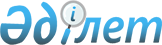 О районном бюджете на 2023-2025 годыРешение Сандыктауского районного маслихата Акмолинской области от 27 декабря 2022 года № 27/1.
      В соответствии с пунктом 2 статьи 9 Бюджетного кодекса Республики Казахстан, подпунктом 1) пункта 1 статьи 6 Закона Республики Казахстан "О местном государственном управлении и самоуправлении в Республике Казахстан" Сандыктауский районный маслихат РЕШИЛ:
      1. Утвердить районный бюджет на 2023-2025 годы, согласно приложениям 1, 2 и 3 соответственно, в том числе на 2023 год в следующих объемах:
      1) доходы – 3 729 569,4 тысяч тенге, в том числе:
      налоговые поступления – 879 663,6 тысячи тенге;
      неналоговые поступления – 19 144,5 тысячи тенге;
      поступления от продажи основного капитала – 173 564,4 тысячи тенге;
      поступления трансфертов – 2 657 196,9 тысяч тенге;
      2) затраты –3 786 990,3 тысяч тенге;
      3) чистое бюджетное кредитование – 11 837,6 тысяч тенге, в том числе:
      бюджетные кредиты – 31 050,0 тысяч тенге;
      погашение бюджетных кредитов – 19 212,4 тысяч тенге;
      4) сальдо по операциям с финансовыми активами – 0,0 тысяч тенге;
      5) дефицит (профицит) бюджета – - 69 258,5 тысяч тенге;
      6) финансирование дефицита (использование профицита) бюджета – 69 258,5 тысяч тенге.
      Сноска. Пункт 1 - в редакции решения Сандыктауского районного маслихата Акмолинской области от 29.11.2023 № 7/1 (вводится в действие с 01.01.2023).


      2. Установить норматив распределения доходов в районный бюджет по социальному налогу – 100 %.
      3. Учесть, что в районном бюджете на 2023 год предусмотрены целевые трансферты и бюджетные кредиты из республиканского бюджета, согласно приложения 4 к настоящему решению.
      4. Учесть, что в районном бюджете на 2023 год предусмотрены целевые трансферты из областного бюджета, согласно приложения 5 к настоящему решению.
      5. Учесть, что в районном бюджете на 2023 год предусмотрены целевые трансферты бюджетам сельских округов, согласно приложения 6 к настоящему решению.
      6. Учесть, что в районном бюджете на 2023 год предусмотрен объем субвенции, передаваемой из областного бюджета в сумме 644 713,0 тысяч тенге.
      7. Учесть, что в районном бюджете на 2023 год предусмотрено погашение бюджетных кредитов в областной бюджет в сумме 19 213,0 тысяч тенге.
      8. Утвердить резерв местного исполнительного органа района на 2023 год в сумме 13 300,0 тысяч тенге.
      9. Учесть, что в бюджете района на 2023 год предусмотрены объемы субвенций, передаваемые из районного бюджета в бюджеты сельских округов и села в сумме 309 834,0 тысячи тенге, в том числе:
      Балкашинскому сельскому округу 25 867,0 тысяч тенге;
      Баракпайскому сельскому округу 19 227,0 тысяч тенге;
      Белгородскому сельскому округу 23 878,0 тысяч тенге;
      Берликскому сельскому округу 19 587,0 тысяч тенге;
      Васильевскому сельскому округу 20 723,0 тысячи тенге;
      Веселовскому сельскому округу 18 463,0 тысячи тенге;
      Жамбыльскому сельскому округу 21 639,0 тысяч тенге;
      Каменскому сельскому округу 24 503,0 тысячи тенге;
      Лесному сельскому округу 21 052,0 тысячи тенге;
      селу Мадениет 20 852,0 тысячи тенге;
      Максимовскому сельскому округу 23 534,0 тысячи тенге;
      Новоникольскому сельскому округу 22 524,0 тысячи тенге;
      Сандыктаускому сельскому округу 22 966,0 тысяч тенге;
      Широковскому сельскому округу 25 019,0 тысяч тенге.
      10. Настоящее решение вводится в действие с 1 января 2023 года. Районный бюджет на 2023 год
      Сноска. Приложение 1 - в редакции решения Сандыктауского районного маслихата Акмолинской области от 29.11.2023 № 7/1 (вводится в действие с 01.01.2023). Районный бюджет на 2024 год Районный бюджет на 2025 год Целевые трансферты и бюджетные кредиты из республиканского бюджета на 2023 год
      Сноска. Приложение 4 - в редакции решения Сандыктауского районного маслихата Акмолинской области от 29.11.2023 № 7/1 (вводится в действие с 01.01.2023). Целевые трансферты из областного бюджета на 2023 год
      Сноска. Приложение 5 - в редакции решения Сандыктауского районного маслихата Акмолинской области от 29.11.2023 № 7/1 (вводится в действие с 01.01.2023). Целевые трансферты бюджетам сельских округов и села Мадениет на 2023 год
      Сноска. Приложение 6 - в редакции решения Сандыктауского районного маслихата Акмолинской области от 29.11.2023 № 7/1 (вводится в действие с 01.01.2023).
					© 2012. РГП на ПХВ «Институт законодательства и правовой информации Республики Казахстан» Министерства юстиции Республики Казахстан
				
      Председатель сессии,секретарь районногомаслихата

Г.Кадырова
Приложение 1 к решению
Сандыктауского районного маслихата
от 27 декабря 2022 года
№ 27/1
Категория
Категория
Категория
Категория
Сумма тысяч тенге
Класс
Класс
Класс
Сумма тысяч тенге
Подкласс
Подкласс
Сумма тысяч тенге
Наименование
Сумма тысяч тенге
1
2
3
4
5
I. Доходы
3 729 569,4
1
Налоговые поступления
879 663,6
01
Подоходный налог 
239 860,6
1
Корпоративный подоходный налог
229 301,0
2
Индивидуальный подоходный налог
10 559,6
03
Социальный налог
427 592,0
1
Социальный налог
427 592,0
04
Налоги на собственность
75 065,0
1
Налоги на имущество
73 970,0
4
Налог на транспортные средства
1 095,0
05
Внутренние налоги на товары, работы и услуги
122 746,0
2
Акцизы
1 352,0
3
Поступления за использование природных и других ресурсов
112 669,0
4
Сборы за ведение предпринимательской и профессиональной деятельности
8 725,0
08
Обязательные платежи, взимаемые за совершение юридически значимых действий и (или) выдачу документов уполномоченными на то государственными органами или должностными лицами
14 400,0
1
Государственная пошлина
14 400,0
2
Неналоговые поступления
19 144,5
01
Доходы от государственной собственности
13 604,6
5
Доходы от аренды имущества, находящегося в государственной собственности
13 585,8
7
Вознаграждения по кредитам, выданным из государственного бюджета
18,8
03
Поступления денег от проведения государственных закупок, организуемых государственными учреждениями, финансируемыми из государственного бюджета
124,5
1
Поступления денег от проведения государственных закупок, организуемых государственными учреждениями, финансируемыми из государственного бюджета
124,5
04
Штрафы, пени, санкции, взыскания, налагаемые государственными учреждениями, финансируемыми из государственного бюджета, а также содержащимися и финансируемыми из бюджета (сметы расходов) Национального Банка Республики Казахстан 
9,2
1
Штрафы, пени, санкции, взыскания, налагаемые государственными учреждениями, финансируемыми из государственного бюджета, а также содержащимися и финансируемыми из бюджета (сметы расходов) Национального Банка Республики Казахстан, за исключением поступлений от организаций нефтяного сектора 
9,2
06
Прочие неналоговые поступления
5 406,2
1
Прочие неналоговые поступления
5 406,2
3
Поступления от продажи основного капитала
173 564,4
01
Продажа государственного имущества, закрепленного за государственными учреждениями
847,3
1
Продажа государственного имущества, закрепленного за государственными учреждениями
847,3
03
Продажа земли и нематериальных активов
172 717,1
1
Продажа земли
7 897,0
2 
Продажа нематериальных активов
164 820,1
4
Поступления трансфертов
2 657 196,9
02
Трансферты из вышестоящих органов государственного управления
2 657 196,9
2
Трансферты из областного бюджета
2 657 196,9
Функциональная группа
Функциональная группа
Функциональная группа
Функциональная группа
Сумма тысяч тенге
Администратор бюджетных программ
Администратор бюджетных программ
Администратор бюджетных программ
Сумма тысяч тенге
Программа
Программа
Сумма тысяч тенге
Наименование
Сумма тысяч тенге
1
2
3
4
5
II. Затраты
3 786 990,3
01
Государственные услуги общего характера
952 698,8
112
Аппарат маслихата района (города областного значения)
42 522,3
001
Услуги по обеспечению деятельности маслихата района (города областного значения)
42 522,3
122
Аппарат акима района (города областного значения)
186 405,1
001
Услуги по обеспечению деятельности акима района (города областного значения)
186 405,1
459
Отдел экономики и финансов района (города областного значения)
86 866,8
001
Услуги по реализации государственной политики в области формирования и развития экономической политики, государственного планирования, исполнения бюджета и управления коммунальной собственностью района (города областного значения)
46 860,6
003
Проведение оценки имущества в целях налогообложения
933,2
010
Приватизация, управление коммунальным имуществом, постприватизационная деятельность и регулирование споров, связанных с этим
3 223,4
113
Целевые текущие трансферты нижестоящим бюджетам
35 849,6
492
Отдел жилищно-коммунального хозяйства, пассажирского транспорта, автомобильных дорог и жилищной инспекции района (города областного значения)
636 904,6
001
Услуги по реализации государственной политики на местном уровне в области жилищно-коммунального хозяйства, пассажирского транспорта, автомобильных дорог и жилищной инспекции
34 718,1
067
Капитальные расходы подведомственных государственных учреждений и организаций
79 839,4
113
Целевые текущие трансферты нижестоящим бюджетам
522 347,1
02
Оборона
9 745,5
122
Аппарат акима района (города областного значения)
9 745,5
005
Мероприятия в рамках исполнения всеобщей воинской обязанности
6 887,2
006
Предупреждение и ликвидация чрезвычайных ситуаций масштаба района (города областного значения)
1 557,1
007
Мероприятия по профилактике и тушению степных пожаров районного (городского) масштаба, а также пожаров в населенных пунктах, в которых не созданы органы государственной противопожарной службы
1 301,2
03
Общественный порядок, безопасность, правовая, судебная, уголовно-исполнительная деятельность
1 352,8
492
Отдел жилищно-коммунального хозяйства, пассажирского транспорта, автомобильных дорог и жилищной инспекции района (города областного значения)
1 352,8
021
Обеспечение безопасности дорожноо движения в населенных пунктах
1 352,8
06
Социальная помощь и социальное обеспечение 
279 191,5
451
Отдел занятости и социальных программ района (города областного значения)
279 191,5
001
Услуги по реализации государственной политики на местном уровне в области обеспечения занятости и реализации социальных программ для населения
40 358,3
002
Программа занятости
49 817,9
004
Оказание социальной помощи на приобретение топлива специалистам здравоохранения, образования, социального обеспечения, культуры, спорта и ветеринарии в сельской местности в соответствии с законодательством Республики Казахстан
32 964,8
005
Государственная адресная социальная помощь
28 873,4
 007
Социальная помощь отдельным категориям нуждающихся граждан по решениям местных представительных органов
29 308,5
010
Материальное обеспечение детей с инвалидностью, воспитывающихся и обучающихся на дому
517,5
011
Оплата услуг по зачислению, выплате и доставке пособий и других социальных выплат
222,0
014
Оказание социальной помощи нуждающимся гражданам на дому
3 805,0
017
Обеспечение нуждающихся лиц с инвалидностью протезно-ортопедическими, сурдотехническими и тифлотехническими средствами, специальными средствами передвижения, обязательными гигиеническими средствами, а также предоставление услуг санаторно-курортного лечения, специалиста жестового языка, индивидуальных помощников в соответствии с индивидуальной программой реабилитации лица с инвалидностью
32 372,1
023
Обеспечение деятельности центров занятости населения
35 788,2
050
Обеспечение прав и улучшение качества жизни лиц с инвалидностью в Республики Казахстан
217,4
113
Целевые текущие трансферты нижестоящим бюджетам
24 946,4
07
Жилищно-коммунальное хозяйство
733 570,2
472
Отдел строительства, архитектуры и градостроительства района (города областного значения)
443 148,7
003
Проектирование и (или) строительство, реконструкция жилья коммунального жилищного фонда
6 005,5
058
Развитие системы водоснабжения и водоотведения в сельских населенных пунктах
437 143,2
492
Отдел жилищно-коммунального хозяйства, пассажирского транспорта, автомобильных дорог и жилищной инспекции района (города областного значения)
290 421,5
012
Функционирование системы водоснабжения и водоотведения
38 561,9
016
Обеспечение санитарии населенных пунктов
595,0
026
Организация эксплуатации тепловых сетей, находящихся в коммунальной собственности районов (городов областного значения)
193 664,6
098
Приобретение жилья коммунального жилищного фонд
57 600,0
08
Культура, спорт, туризм и информационное пространство
778 744,9
456
Отдел внутренней политики района (города областного значения)
40 073,8
001
Услуги по реализации государственной политики на местном уровне в области информации, укрепления государственности и формирования социального оптимизма граждан
27 260,2
002
Услуги по проведению государственной информационной политики
7 725,0
003
Реализация мероприятий в сфере молодежной политики
5 088,6
457
Отдел культуры, развития языков, физической культуры и спорта района (города областного значения)
548 096,3
001
Услуги по реализации государственной политики на местном уровне в области культуры, развития языков, физической культуры и спорта
26 200,0
003
Поддержка культурно-досуговой работы
290 627,7
006
Функционирование районных (городских) библиотек
48 847,0
007
Развитие государственного языка и других языков народа Казахстана
7 622,1
008
Развитие массового спорта и национальных видов спорта
46 488,0
009
Проведение спортивных соревнований на районном (города областного значения) уровне
1 942,6
010
Подготовка и участие членов сборных команд района (города областного значения) по различным видам спорта на областных спортивных соревнованиях
15 924,2
015
Обеспечение сохранности историко-культурного наследия и доступа к ним
11 120,9
032
Капитальные расходы подведомственных государственных учреждений и организаций
99 323,8
472
Отдел строительства, архитектуры и градостроительства района (города областного значения)
190 574,8
008
Развитие объектов спорта
5 353,2
011
Развитие объектов культуры
185 221,6
10
Сельское, водное, лесное, рыбное хозяйство, особо охраняемые природные территории, охрана окружающей среды и животного мира, земельные отношения
58 412,9
459
Отдел экономики и финансов района (города областного значения)
8 660,4
099
Реализация мер по оказанию социальной поддержки специалистов
8 660,4
472
Отдел строительства, архитектуры и градостроительства района (города областного значения)
1 813,1
010
Развитие объектов сельского хозяйства
1 813,1
806
Отдел сельского хозяйства, земельных отношений и предпринимательства района (города областного значения)
47 939,4
001
Услуги по реализации государственной политики на местном уровне в области развития сельского хозяйства, земельных отношений и предпринимательства
45 804,6
021
Землеустройство, проводимое при установлении границ районов, городов областного значения, районного значения, сельских округов, поселков, сел
2 134,8
11
Промышленность, архитектурная, градостроительная и строительная деятельность
46 134,7
472
Отдел строительства, архитектуры и градостроительства района (города областного значения)
46 134,7
001
Услуги по реализации государственной политики в области строительства, архитектуры и градостроительства на местном уровне
34 759,8
015
Капитальные расходы государственного органа
11 374,9
12
Транспорт и коммуникации
361 496,5
492
Отдел жилищно-коммунального хозяйства, пассажирского транспорта, автомобильных дорог и жилищной инспекции района (города областного значения)
361 496,5
023
Обеспечение функционирования автомобильных дорог 
55 181,0
045
Капитальный и средний ремонт автомобильных дорог районного значения и улиц населенных пунктов
306 315,5
13
Прочие
87 802,9
457
Отдел культуры, развития языков, физической культуры и спорта района (города областного значения)
87 802,9
052
Реализация мероприятий по социальной и инженерной инфраструктуре в сельских населенных пунктах в рамках проекта "Ауыл-Ел бесігі"
87 802,9
14
Обслуживание долга
30 015,4
459
Отдел экономики и финансов района (города областного значения)
30 015,4
021
Обслуживание долга местных исполнительных органов по выплате вознаграждений и иных платежей по займам из областного бюджета
30 015,4
15
Трансферты
447 824,2
459
Отдел экономики и финансов района (города областного значения)
447 824,2
006
Возврат неиспользованных (недоиспользованных) целевых трансфертов
44,1
024
Целевые текущие трансферты из нижестоящего бюджета на компенсацию потерь вышестоящего бюджета в связи с изменением законодательства
85 276,0
038
Субвенции
309 834,0
054
Возврат сумм неиспользованных (недоиспользованных) целевых трансфертов, выделенных из республиканского бюджета за счет целевого трансферта из Национального фонда Республики Казахстан
52 670,1
III. Чистое бюджетное кредитование
11 837,6
Бюджетные кредиты 
31 050,0
10
Сельское, водное, лесное, рыбное хозяйство, особо охраняемые природные территории, охрана окружающей среды и животного мира, земельные отношения
31 050,0
459
Отдел экономики и финансов района (города областного значения)
31 050,0
018
Бюджетные кредиты для реализации мер социальной поддержки специалистов 
31 050,0
Погашение бюджетных кредитов
19 212,4
5
Погашение бюджетных кредитов
19 212,4
01
Погашение бюджетных кредитов 
19 212,4
1
Погашение бюджетных кредитов, выданных из государственного бюджета 
19 212,4
IV. Сальдо по операциям с финансовыми активами 
0,0
Приобретение финансовых активов
0,0
6
Поступления от продажи финансовых активов государства
0,0
01
Поступления от продажи финансовых активов государства
0,0
1
Поступления от продажи финансовых активов внутри страны
0,0
V. Дефицит (профицит) бюджета
-69 258,5
VI. Финансирование дефицита (использование профицита) бюджета
 69 258,5
7
Поступления займов
31 050,0
01
Внутренние государственные займы
31 050,0
2
Договоры займа
31 050,0
16
Погашение займов
49 743,0
459
Отдел экономики и финансов района (города областного значения)
49 743,0
005
Погашение долга местного исполнительного органа перед вышестоящим бюджетом
49 743,0
8 
Используемые остатки бюджетных средств
87 951,5
01
Остатки бюджетных средств
87 951,5
1
Свободные остатки бюджетных средств
87 951,5Приложение 2 к решению
Сандыктауского районного
маслихата от 27 декабря
2022 года № 27/1
Категория
Категория
Категория
Категория
Сумма тысяч тенге
Класс
Класс
Класс
Сумма тысяч тенге
Подкласс
Подкласс
Сумма тысяч тенге
Наименование
Сумма тысяч тенге
1
2
3
4
5
I. Доходы
1 621 295,0
1
Налоговые поступления
874 449,0
01
Подоходный налог 
213 661,0
1
Корпоративный подоходный налог
209 301,0
2
Индивидуальный подоходный налог
4 360,0
03
Социальный налог
474 496,0
1
Социальный налог
474 496,0
04
Налоги на собственность
73 970,0
1
Налоги на имущество
73 970,0
05
Внутренние налоги на товары, работы и услуги
108 822,0
2
Акцизы
1 406,0
3
Поступления за использование природных и других ресурсов
98 269,0
4
Сборы за ведение предпринимательской и профессиональной деятельности
9 147,0
08
Обязательные платежи, взимаемые за совершение юридически значимых действий и (или) выдачу документов уполномоченными на то государственными органами или должностными лицами
3 500,0
1
Государственная пошлина
3 500,0
2
Неналоговые поступления
13 395,0
01
Доходы от государственной собственности
8 395,0
5
Доходы от аренды имущества, находящегося в государственной собственности
8 395,0
06
Прочие неналоговые поступления
5 000,0
1
Прочие неналоговые поступления
5 000,0
3
Поступления от продажи основного капитала
7 000,0
03
Продажа земли и нематериальных активов
7 000,0
1
Продажа земли
7 000,0
4
Поступления трансфертов
726 451,0
02
Трансферты из вышестоящих органов государственного управления
726 451,0
2
Трансферты из областного бюджета
726 451,0
Функциональная группа
Функциональная группа
Функциональная группа
Функциональная группа
Сумма тысяч тенге
Администратор бюджетных программ
Администратор бюджетных программ
Администратор бюджетных программ
Сумма тысяч тенге
Программа
Программа
Сумма тысяч тенге
Наименование
Сумма тысяч тенге
1
2
3
4
5
II. Затраты
1 621 295,0
01
Государственные услуги общего характера
325 907,0
112
Аппарат маслихата района (города областного значения)
41 231,0
001
Услуги по обеспечению деятельности маслихата района (города областного значения)
41 231,0
122
Аппарат акима района (города областного значения)
168 711,0
001
Услуги по обеспечению деятельности акима района (города областного значения)
168 711,0
459
Отдел экономики и финансов района (города областного значения)
79 485,0
001
Услуги по реализации государственной политики в области формирования и развития экономической политики, государственного планирования, исполнения бюджета и управления коммунальной собственностью района (города областного значения)
43 497,0
003
Проведение оценки имущества в целях налогообложения
930,0
010
Приватизация, управление коммунальным имуществом, постприватизационная деятельность и регулирование споров, связанных с этим
2 799,0
113
Целевые текущие трансферты нижестоящим бюджетам
32 259,0
492
Отдел жилищно-коммунального хозяйства, пассажирского транспорта, автомобильных дорог и жилищной инспекции района (города областного значения)
36 480,0
001
Услуги по реализации государственной политики на местном уровне в области жилищно-коммунального хозяйства, пассажирского транспорта, автомобильных дорог и жилищной инспекции
36 480,0
02
Оборона
9 489,0
122
Аппарат акима района (города областного значения)
9 489,0
005
Мероприятия в рамках исполнения всеобщей воинской обязанности
7 251,0
006
Предупреждение и ликвидация чрезвычайных ситуаций масштаба района (города областного значения)
1 872,0
007
Мероприятия по профилактике и тушению степных пожаров районного (городского) масштаба, а также пожаров в населенных пунктах, в которых не созданы органы государственной противопожарной службы
366,0
03
Общественный порядок, безопасность, правовая, судебная, уголовно-исполнительная деятельность
628,0
492
Отдел жилищно-коммунального хозяйства, пассажирского транспорта, автомобильных дорог и жилищной инспекции района (города областного значения)
628,0
021
Обеспечение безопасности дорожного движения в населенных пунктах
628,0
06
Социальная помощь и социальное обеспечение 
280 045,0
451
Отдел занятости и социальных программ района (города областного значения)
280 045,0
001
Услуги по реализации государственной политики на местном уровне в области обеспечения занятости и реализации социальных программ для населения
42 589,0
002
Программа занятости
119 617,0
005
Государственная адресная социальная помощь
3 774,0
006
Оказание жилищной помощи
441,0
007
Социальная помощь отдельным категориям нуждающихся граждан по решениям местных представительных органов
25 878,0
010
Материальное обеспечение детей с инвалидностью, воспитывающихся и обучающихся на дому
605,0
011
Оплата услуг по зачислению, выплате и доставке пособий и других социальных выплат
375,0
014
Оказание социальной помощи нуждающимся гражданам на дому
3 815,0
017
Обеспечение нуждающихся лиц с инвалидностью протезно-ортопедическими, сурдотехническими и тифлотехническими средствами, специальными средствами передвижения, обязательными гигиеническими средствами, а также предоставление услуг санаторно-курортного лечения, специалиста жестового языка, индивидуальных помощников в соответствии с индивидуальной программой реабилитации лица с инвалидностью
7 093,0
023
Обеспечение деятельности центров занятости населения
50 654,0
113
Целевые текущие трансферты нижестоящим бюджетам
25 204,0
07
Жилищно-коммунальное хозяйство
35 568,0
492
Отдел жилищно-коммунального хозяйства, пассажирского транспорта, автомобильных дорог и жилищной инспекции района (города областного значения)
35 568,0
012
Функционирование системы водоснабжения и водоотведения
2 973,0
016
Обеспечение санитарии населенных пунктов
595,0
026
Организация эксплуатации тепловых сетей, находящихся в коммунальной собственности районов (городов областного значения)
32 000,0
08
Культура, спорт, туризм и информационное пространство
479 336,0
456
Отдел внутренней политики района (города областного значения)
39 521,0
001
Услуги по реализации государственной политики на местном уровне в области информации, укрепления государственности и формирования социального оптимизма граждан
27 031,0
002
Услуги по проведению государственной информационной политики
7 725,0
003
Реализация мероприятий в сфере молодежной политики
4 765,0
457
Отдел культуры, развития языков, физической культуры и спорта района (города областного значения)
439 815,0
001
Услуги по реализации государственной политики на местном уровне в области культуры, развития языков, физической культуры и спорта
25 698,0
003
Поддержка культурно-досуговой работы
279 596,0
006
Функционирование районных (городских) библиотек
51 032,0
007
Развитие государственного языка и других языков народа Казахстана
7 700,0
008
Развитие массового спорта и национальных видов спорта
45 965,0
009
Проведение спортивных соревнований на районном (города областного значения) уровне
2 574,0
010
Подготовка и участие членов сборных команд района (города областного значения) по различным видам спорта на областных спортивных соревнованиях
15 668,0
015
Обеспечение сохранности историко-культурного наследия и доступа к ним
11 582,0
10
Сельское, водное, лесное, рыбное хозяйство, особо охраняемые природные территории, охрана окружающей среды и животного мира, земельные отношения
55 243,0
459
Отдел экономики и финансов района (города областного значения)
12 222,0
099
Реализация мер по оказанию социальной поддержки специалистов
12 222,0
806
Отдел сельского хозяйства, земельных отношений и предпринимательства района (города областного значения)
43 021,0
001
Услуги по реализации государственной политики на местном уровне в области развития сельского хозяйства, земельных отношений и предпринимательства
43 021,0
11
Промышленность, архитектурная, градостроительная и строительная деятельность
33 459,0
472
Отдел строительства, архитектуры и градостроительства района (города областного значения)
33 459,0
001
Услуги по реализации государственной политики в области строительства, архитектуры и градостроительства на местном уровне
33 459,0
12
Транспорт и коммуникации
4 895,0
492
Отдел жилищно-коммунального хозяйства, пассажирского транспорта, автомобильных дорог и жилищной инспекции района (города областного значения)
4 895,0
023
Обеспечение функционирования автомобильных дорог 
4 895,0
13
Прочие
17 897,0
459
Отдел экономики и финансов района (города областного значения)
17 897,0
012
Резерв местного исполнительного органа района (города областного значения)
17 897,0
14
Обслуживание долга
29 607,0
459
Отдел экономики и финансов района (города областного значения)
29 607,0
021
Обслуживание долга местных исполнительных органов по выплате вознаграждений и иных платежей по займам из областного бюджета
29 607,0
15
Трансферты
349 221,0
459
Отдел экономики и финансов района (города областного значения)
349 221,0
038
Субвенции
349 221,0Приложение 3 к решению
Сандыктауского районного
маслихата от 27 декабря
2022 года № 27/1
Категория
Категория
Категория
Категория
Сумма тысяч тенге
Класс
Класс
Класс
Сумма тысяч тенге
Подкласс
Подкласс
Сумма тысяч тенге
Наименование
Сумма тысяч тенге
1
2
3
4
5
I. Доходы
1 759 934,0
1
Налоговые поступления
936 531,0
01
Подоходный налог 
228 312,0
1
Корпоративный подоходный налог
223 952,0
2
Индивидуальный подоходный налог
4 360,0
03
Социальный налог
521 497,0
1
Социальный налог
521 497,0
04
Налоги на собственность
73 970,0
1
Налоги на имущество
73 970,0
05
Внутренние налоги на товары, работы и услуги
109 152,0
2
Акцизы
1 462,0
3
Поступления за использование природных и других ресурсов
98 269,0
4
Сборы за ведение предпринимательской и профессиональной деятельности
9 421,0
08
Обязательные платежи, взимаемые за совершение юридически значимых действий и (или) выдачу документов уполномоченными на то государственными органами или должностными лицами
3 600,0
1
Государственная пошлина
3 600,0
2
Неналоговые поступления
13 433,0
01
Доходы от государственной собственности
8 433,0
5
Доходы от аренды имущества, находящегося в государственной собственности
8 433,0
06
Прочие неналоговые поступления
5 000,0
1
Прочие неналоговые поступления
5 000,0
3
Поступления от продажи основного капитала
7 000,0
03
Продажа земли и нематериальных активов
7 000,0
1
Продажа земли
7 000,0
4
Поступления трансфертов
802 970,0
02
Трансферты из вышестоящих органов государственного управления
802 970,0
2
Трансферты из областного бюджета
802 970,0
Функциональная группа
Функциональная группа
Функциональная группа
Функциональная группа
Сумма тысяч тенге
Администратор бюджетных программ
Администратор бюджетных программ
Администратор бюджетных программ
Сумма тысяч тенге
Программа
Программа
Сумма тысяч тенге
Наименование
Сумма тысяч тенге
1
2
3
4
5
II. Затраты
1 759 934,0
01
Государственные услуги общего характера
330 566,0
112
Аппарат маслихата района (города областного значения)
41 987,0
001
Услуги по обеспечению деятельности маслихата района (города областного значения)
41 987,0
122
Аппарат акима района (города областного значения)
171 325,0
001
Услуги по обеспечению деятельности акима района (города областного значения)
171 325,0
459
Отдел экономики и финансов района (города областного значения)
80 253,0
001
Услуги по реализации государственной политики в области формирования и развития экономической политики, государственного планирования, исполнения бюджета и управления коммунальной собственностью района (города областного значения)
44 215,0
003
Проведение оценки имущества в целях налогообложения
930,0
010
Приватизация, управление коммунальным имуществом, постприватизационная деятельность и регулирование споров, связанных с этим
2 799,0
113
Целевые текущие трансферты нижестоящим бюджетам
32 309,0
492
Отдел жилищно-коммунального хозяйства, пассажирского транспорта, автомобильных дорог и жилищной инспекции района (города областного значения)
37 001,0
001
Услуги по реализации государственной политики на местном уровне в области жилищно-коммунального хозяйства, пассажирского транспорта, автомобильных дорог и жилищной инспекции
37 001,0
02
Оборона
10 094,0
122
Аппарат акима района (города областного значения)
10 094,0
005
Мероприятия в рамках исполнения всеобщей воинской обязанности
7 856,0
006
Предупреждение и ликвидация чрезвычайных ситуаций масштаба района (города областного значения)
1 872,0
007
Мероприятия по профилактике и тушению степных пожаров районного (городского) масштаба, а также пожаров в населенных пунктах, в которых не созданы органы государственной противопожарной службы
366,0
03
Общественный порядок, безопасность, правовая, судебная, уголовно-исполнительная деятельность
628,0
492
Отдел жилищно-коммунального хозяйства, пассажирского транспорта, автомобильных дорог и жилищной инспекции района (города областного значения)
628,0
021
Обеспечение безопасности дорожного движения в населенных пунктах
628,0
06
Социальная помощь и социальное обеспечение 
280 816,0
451
Отдел занятости и социальных программ района (города областного значения)
280 816,0
001
Услуги по реализации государственной политики на местном уровне в области обеспечения занятости и реализации социальных программ для населения
43 153,0
002
Программа занятости
119 617,0
005
Государственная адресная социальная помощь
3 404,0
006
Оказание жилищной помощи
441,0
007
Социальная помощь отдельным категориям нуждающихся граждан по решениям местных представительных органов
25 878,0
010
Материальное обеспечение детей с инвалидностью, воспитывающихся и обучающихся на дому
605,0
011
Оплата услуг по зачислению, выплате и доставке пособий и других социальных выплат
375,0
014
Оказание социальной помощи нуждающимся гражданам на дому
4 022,0
017
Обеспечение нуждающихся лиц с инвалидностью протезно-ортопедическими, сурдотехническими и тифлотехническими средствами, специальными средствами передвижения, обязательными гигиеническими средствами, а также предоставление услуг санаторно-курортного лечения, специалиста жестового языка, индивидуальных помощников в соответствии с индивидуальной программой реабилитации лица с инвалидностью
7 093,0
023
Обеспечение деятельности центров занятости населения
50 654,0
113
Целевые текущие трансферты нижестоящим бюджетам
25 204,0
07
Жилищно-коммунальное хозяйство
39 568,0
492
Отдел жилищно-коммунального хозяйства, пассажирского транспорта, автомобильных дорог и жилищной инспекции района (города областного значения)
39 568,0
012
Функционирование системы водоснабжения и водоотведения
2 973,0
016
Обеспечение санитарии населенных пунктов
595,0
026
Организация эксплуатации тепловых сетей, находящихся в коммунальной собственности районов (городов областного значения)
36 000,0
08
Культура, спорт, туризм и информационное пространство
491 386,0
456
Отдел внутренней политики района (города областного значения)
40 717,0
001
Услуги по реализации государственной политики на местном уровне в области информации, укрепления государственности и формирования социального оптимизма граждан
27 869,0
002
Услуги по проведению государственной информационной политики
7 725,0
003
Реализация мероприятий в сфере молодежной политики
5 123,0
457
Отдел культуры, развития языков, физической культуры и спорта района (города областного значения)
450 669,0
001
Услуги по реализации государственной политики на местном уровне в области культуры, развития языков, физической культуры и спорта
26 298,0
003
Поддержка культурно-досуговой работы
289 357,0
006
Функционирование районных (городских) библиотек
51 968,0
007
Развитие государственного языка и других языков народа Казахстана
7 960,0
008
Развитие массового спорта и национальных видов спорта
46 879,0
009
Проведение спортивных соревнований на районном (города областного значения) уровне
2 574,0
010
Подготовка и участие членов сборных команд района (города областного значения) по различным видам спорта на областных спортивных соревнованиях
13 668,0
015
Обеспечение сохранности историко-культурного наследия и доступа к ним
11 965,0
10
Сельское, водное, лесное, рыбное хозяйство, особо охраняемые природные территории, охрана окружающей среды и животного мира, земельные отношения
55 972,0
459
Отдел экономики и финансов района (города областного значения)
12 222,0
099
Реализация мер по оказанию социальной поддержки специалистов
12 222,0
806
Отдел сельского хозяйства, земельных отношений и предпринимательства района (города областного значения)
43 750,0
001
Услуги по реализации государственной политики на местном уровне в области развития сельского хозяйства, земельных отношений и предпринимательства
43 750,0
11
Промышленность, архитектурная, градостроительная и строительная деятельность
34 001,0
472
Отдел строительства, архитектуры и градостроительства района (города областного значения)
34 001,0
001
Услуги по реализации государственной политики в области строительства, архитектуры и градостроительства на местном уровне
34 001,0
12
Транспорт и коммуникации
4 895,0
492
Отдел жилищно-коммунального хозяйства, пассажирского транспорта, автомобильных дорог и жилищной инспекции района (города областного значения)
4 895,0
023
Обеспечение функционирования автомобильных дорог 
4 895,0
13
Прочие
21 682,0
459
Отдел экономики и финансов района (города областного значения)
21 682,0
012
Резерв местного исполнительного органа района (города областного значения)
21 682,0
14
Обслуживание долга
29 607,0
459
Отдел экономики и финансов района (города областного значения)
29 607,0
021
Обслуживание долга местных исполнительных органов по выплате вознаграждений и иных платежей по займам из областного бюджета
29 607,0
15
Трансферты
460 719,0
459
Отдел экономики и финансов района (города областного значения)
460 719,0
038
Субвенции
460 719,0Приложение 4 к решению
Сандыктауского районного маслихата
от 27 декабря 2022 года
№ 27/1
Наименование
Сумма тысяч тенге
1
2
Всего
450 129,0
Целевые текущие трансферты
57 600,0
в том числе:
Отдел жилищно-коммунального хозяйства, пассажирского транспорта, автомобильных дорог и жилищной инспекции района (города областного значения)
57 600,0
На приобретение жилья коммунального жилищного фонда для социально-уязвимых слоев населения
57 600,0
Целевые трансферты на развитие
392 529,0
в том числе:
Отдел строительства, архитектуры и градостроительства района (города областного значения)
392 529,0
На реконструкцию водопроводных сетей и скважин в селе Белгородское
181 973,0
На строительство водопроводных сетей в селе Каменка
210 556,0
Бюджетные кредиты
31 050,0
в том числе:
Отдел экономики и финансов района (города областного значения)
31 050,0
Для реализации мер социальной поддержки специалистов
31 050,0Приложение 5 к решению
Сандыктауского районного маслихата
от 27 декабря 2022 года
№ 27/1
Наименование
Сумма тысяч тенге
1
2
Всего
1 562 354,9
Целевые текущие трансферты
1 333 669,1
в том числе:
Отдел занятости и социальных программ района (города областного значения)
81 530,4
На приобретение топлива и оплату коммунальных услуг для педагогов, проживающих в сельской местности
32 964,8
На обеспечение прав и улучшение качества жизни лиц с инвалидностью, в том числе:
21 968,1
на протезно-ортопедические изделия
1 556,0
на тифлотехнические средства
1 844,0
на санаторно-курортное лечение
2 963,0
на сурдотехнические средства
134,0
на перевод индивидуальных помощников, оказывающие услуги по сопровождению лица с инвалидностью первой группы, имеющего затруднение в передвижении в занятое население
2 000,0
на обязательные гигиенические средства
13 471,1
На оказание единовременной социальной помощи ветеранам Афганской войны к празднованию Дня вывода советских войск из Афганистана
2 846,3
На выплату государственной адресной социальной помощи:
23 282,0
на выплату государственной адресной социальной помощи
19 450,0
на гарантированный социальный пакет детям
3 832,0
на оказание единовременной социальной помощи ветеранам боевых действий на территории других государств
138,0
на оказание единовременной социальной помощи лицам, принимавшим участие в ликвидации последствий катастрофы на Чернобыльской атомной электростанции
331,2
Отдел жилищно-коммунального хозяйства, пассажирского транспорта, автомобильных дорог и жилищной инспекции района (города областного значения)
1 069 442,0
на средний ремонт автомобильной дороги районного значения KC-SN-1 "Подъезд к селу Новоникольское" км 0-18
300 000,0
на средний ремонт с асфальтобетонным покрытием внутри-поселковых дорог села Лесное
59 202,1
на установку многофункциональной площадки в селе Лесное
19 619,1
на установку многофункциональной площадки в селе Приозерное
24 864,0
на установку многофункциональной площадки в селе Балкашино Балкашинского сельского округа
10 528,0
на средний ремонт тротуаров села Балкашино Балкашинсконо сельского округа
50 275,5
на средний ремонт улично-дорожной сети села Петровка
128 884,8
на средний ремонт дорог переулок улицы Некрасова в селе Балкашино
75 538,4
на средний ремонт тротуаров села Балкашино
40 157,0
на средний ремонт автомобильной дороги районного значения "Белгородское-Раздольное-до границ района"
48 160,0
на укрепление материально-технической базы ГКП на ПХВ "Сандыктау-Су"
64 556,8
на завершение отопительного сезона 2022-2023 годов теплоснабжающим предприятиям (приобретение угля)
14 516,2
на на текущий ремонт центральной котельной в селе Балкашино 
113 718,4
на техническое обследование тепловых сетей Сандыктауского района
700,0
на средний ремонт улично-дорожной сети села Балкашино
80 159,8
на текщий ремонт водопровода в селе Мадениет 
38 561,9
Отдел культуры, развития языков, физической культуры и спорта района (города областного значения)
182 696,7
на капитальный ремонт здания Спасского сельского дома культуры
94 893,8
на капитальный ремонт Сандыктауского сельского дома культуры
87 802,9
Целевые трансферты на развитие
228 685,8
в том числе:
Отдел строительства, архитектуры и градостроительства района (города областного значения)
228 685,8
На реконструкцию водопроводных сетей и скважин в селе Белгородское
20 000,0
На строительство центра досуга молодежи в селе Балкашино
185 221,6
На строительство водопроводных сетей и насосных станций (скважин) в селе Новоромановка
23 464,2Приложение 6 к решению
Сандыктауского районного маслихата
от 27 декабря 2022 года
№ 27/1
Наименование
Сумма тысяч тенге
1
2
Всего
583 143,1
Целевые текущие трансферты
583 143,1
За счет средств районного бюджета, всего
93 914,4
в том числе:
Балкашинский сельский округ, в том числе:
51 977,4
на текущее содержание аппарата
35 209,7
на повышение заработной платы работников государственных организаций: медико-социальных учреждений стационарного и полустационарного типов, организаций надомного обслуживания, временного пребывания, центров занятости населения 
14 683,0
на ведомственную экспертизу сметы по ремонту дороги
2 084,7
Баракпайский сельский округ, в том числе:
1 698,0
на текущее содержание аппарата
1 698,0
Белгородский сельский округ, в том числе:
3 831,1
на текущее содержание аппарата
2 107,0
на повышение заработной платы работников государственных организаций: медико-социальных учреждений стационарного и полустационарного типов, организаций надомного обслуживания, временного пребывания, центров занятости населения 
1 724,1
Берликский сельский округ, в том числе:
1 980,0
на текущее содержание аппарата
1 980,0
Васильевский сельский округ, в том числе:
2 157,0
на текущее содержание аппарата
2 157,0
Веселовский сельский округ, в том числе:
1 956,0
на повышение заработной платы отдельных категорий гражданских служащих
1 956,0
Жамбыльский сельский округ, в том числе:
3 535,0
на текущее содержание аппарата
2 118,0
на повышение заработной платы работников государственных организаций: медико-социальных учреждений стационарного и полустационарного типов, организаций надомного обслуживания, временного пребывания, центров занятости населения 
1 417,0
Каменский сельский округ, в том числе:
5 870,1
на текущее содержание аппарата
2 041,0
на повышение заработной платы работников государственных организаций: медико-социальных учреждений стационарного и полустационарного типов, организаций надомного обслуживания, временного пребывания, центров занятости населения 
3 829,1
Лесной сельский округ, в том числе:
2 722,6
на текущее содержание аппарата
2 722,6
Максимовский сельский округ, в том числе:
2 519,0
на текущее содержание аппарата
2 519,0
село Мадениет, в том числе:
2 724,0
на текущее содержание аппарата
2 724,0
Новоникольский сельский округ, в том числе:
4 259,8
на текущее содержание аппарата
2 910,4
на повышение заработной платы работников государственных организаций: медико-социальных учреждений стационарного и полустационарного типов, организаций надомного обслуживания, временного пребывания, центров занятости населения 
443,0
на адаптацию здания для маломобильных групп населения
906,4
Сандыктауский сельский округ, в том числе:
4 357,2
на текущее содержание аппарата
2 631,0
на повышение заработной платы работников государственных организаций: медико-социальных учреждений стационарного и полустационарного типов, организаций надомного обслуживания, временного пребывания, центров занятости населения 
926,2
на адаптацию здания для маломобильных групп населения
800,0
Широковский сельский округ, в том числе:
4 327,2
на текущее содержание аппарата
2 403,2
на повышение заработной платы работников государственных организаций: медико-социальных учреждений стационарного и полустационарного типов, организаций надомного обслуживания, временного пребывания, центров занятости населения 
1 924,0
За счет средств областного бюджета, всего:
489 228,7
в том числе:
Балкашинский сельский округ, в том числе:
385 543,5
на установку многофункциональной площадки в селе Балкашино
10 528,0
на средний ремонт тротуаров села Балкашино Балкашинского сельского округа
50 275,5
на средний ремонт улично-дорожной сети села Петровка
128 884,8
на средний ремонт дорог переулок ул. Некрасова в селе Балкашино
75 538,4
на средний ремонт тротуаров села Балкашино
40 157,0
На средний ремонт улично-дорожной сети села Балкашино
80 159,8
Жамбыльский сельский округ , в том числе:
24 864,0
на установку многофункциональной площадки в селе Приозерное
24 864,0
Лесной сельский округ , в том числе:
78 821,2
на средний ремонт с асфальтобетонным покрытием внутри-поселковых дорог села Лесное
59 202,1
на установку многофункциональной площадки в селе Лесное
19 619,1